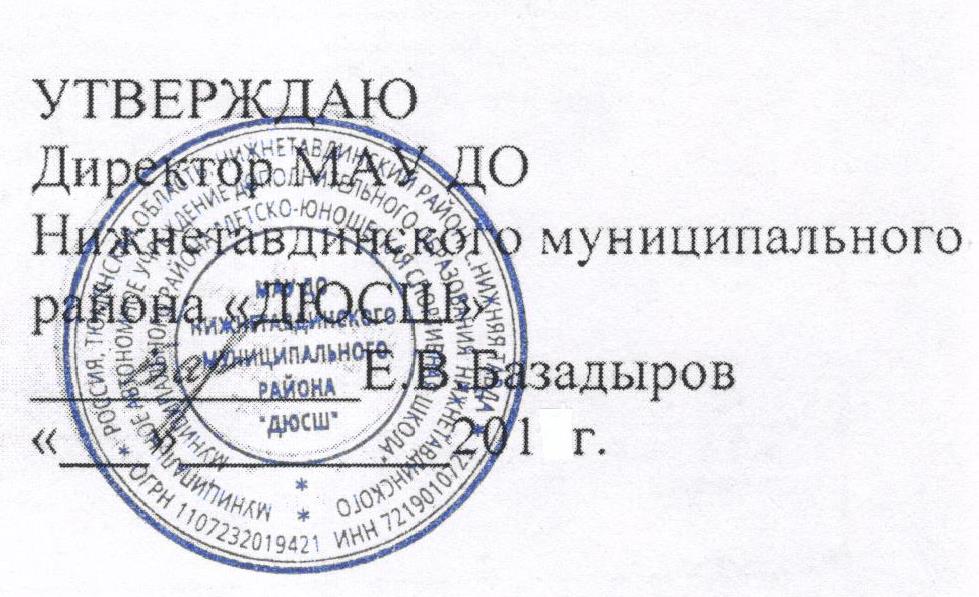 ПОЛОЖЕНИЕ О РЕЖИМЕ ЗАНЯТИЙ ОБУЧАЮЩИХСЯ ИСПОРТСМЕНОВ МАУ ДО НИЖНЕТАВДИНСКОГО МУНИЦИПАЛЬНОГО РАЙОНА «ДЮСШ»1.1. Положение о режиме обучающихся принято с учетом мнения совета обучающихся (протокол №1 от 14.09.2017г.) и совета родителей (протокол №1 от 15.09.2017г.).1.2. В МАУ ДО Нижнетавдинского муниципального района «ДЮСШ» непрерывный тренировочный процесс.1.3. Сроки начала и окончания тренировочного процесса определяются с учетомсроков проведения физкультурных мероприятий и спортивных мероприятий, в которых планируется участие обучающихся и спортсменов, как правило 01 сентября текущего года.1.4. Тренировочный процесс в МАУ ДО Нижнетавдинского муниципального района «ДЮСШ»  ведется в соответствии с годовым учебным (тренировочным) планом (далее - учебный план).1.5. Непрерывность тренировочного процесса в каникулярный период обеспечивается:-участием обучающихся и спортсменов в тренировочных сборах;- самостоятельной работой по индивидуальным планам подготовки.1.6. Формы организации тренировочного процесса.- тренировочные занятия с группой (подгруппой), сформированной с учетом избранного вида спорта (дисциплины вида спорта), возрастных и гендерных особенностей обучающихся и спортсменов;- самостоятельная работа занимающихся по индивидуальным планам спортивной подготовки;- тренировочные сборы;- участие в спортивных соревнованиях и иных мероприятиях;- инструкторская и судейская практика;- медико-восстановительные мероприятия;- тестирование, промежуточная и итоговая аттестация обучающихся (для проходящих обучение по дополнительным общеобразовательным программам).1.7. Расписание тренировочных занятий - еженедельный график проведения занятий по группам подготовки, утверждается приказом директора МАУ ДО Нижнетавдинского муниципального района «ДЮСШ» на соответствующий года (как правило на 1 сентября).1.7.1. Расписание тренировочных занятий (тренировок) утверждается послесогласования с тренерским составом в целях установления более благоприятного режима тренировок, отдыха спортсменов, с учетом их обучения в образовательных организациях.1.7.1. При составлении расписания тренировочных занятий (тренировок) продолжительность одного тренировочного занятия рассчитывается в академических часах с учетом возрастных особенностей и этапа подготовки обучающихся и спортсменов следующей продолжительности:- на спортивно-оздоровительном этапе до 2 часов;- на этапе начальной подготовки до 2 часов;- на тренировочном этапе (этапе спортивной специализации) до 3 часов;- при проведении более одного тренировочного занятия в один день суммарнаяпродолжительность занятий - до 8 академических часов.